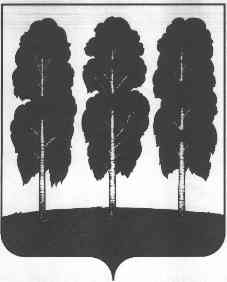 АДМИНИСТРАЦИЯ БЕРЕЗОВСКОГО РАЙОНАХАНТЫ-МАНСИЙСКОГО АВТОНОМНОГО ОКРУГА – ЮГРЫПОСТАНОВЛЕНИЕот  07.11.2022                                                                                                         № 1493пгт. БерезовоО распределении в 2022 году бюджетам городских и сельских поселений Березовского района межбюджетных трансфертов для частичного обеспечения расходов, связанных с индексацией оплаты труда иных категорий работников, не подпадающих под действие указов Президента РФ от 2012 года, а также на повышение оплаты труда «указных» категорий работников В соответствии с решениями Думы Березовского района от 23 декабря 2021 года № 33 «О бюджете Березовского района на 2022 год и на плановый период 2023 и 2024 годов», от 19 марта 2015 года № 568 «Об утверждении Положения о межбюджетных отношениях в Березовском районе», постановлением администрации Березовского района от 17.06.2022 № 879 «О Порядке определения объема межбюджетных трансфертов бюджетам городских (сельских) поселений, источником финансового обеспечения которых являются  межбюджетные трансферты из бюджета Ханты-Мансийского автономного округа - Югры бюджету Березовского района для частичного обеспечения расходов, связанных с индексацией фонда оплаты труда иных категорий работников муниципальных учреждений, не подпадающих по действие указов Президента Российской Федерации в 2022 году» и сводной бюджетной росписью Березовского района:1. Распределить бюджетам городских и сельских поселений Березовского района межбюджетные трансферты для частичного обеспечения расходов, связанных с индексацией оплаты труда иных категорий работников, не подпадающих под действие указов Президента РФ от 2012 года, а также на повышение оплаты труда «указных» категорий работников согласно приложению к настоящему постановлению.2. Разместить настоящее постановление на официальном веб-сайте органов местного самоуправления Березовского района.3. Настоящее постановление вступает в силу после его подписания.4. Контроль за исполнением настоящего постановления возложить на заместителя главы Березовского района, председателя Комитета Ушарову С.В.Глава района                                                                                                  П.В. АртеевПриложениек постановлению администрации Березовского районаот 07.11.2022 № 1493Распределение бюджетам городских и сельских поселений Березовского района межбюджетные трансферты для частичного обеспечения расходов, связанных с индексацией оплаты труда иных категорий работников, не подпадающих под действие указов Президента РФ от 2012 года, а также на повышение оплаты труда «указных» категорий работников в 2022 годуМуниципальные образования Березовского районаСумма, тыс. рублейГородское поселение Березово638,0Городское поселение Игрим1 097,6Сельское поселение Саранпауль372,4Сельское поселение Светлый344,5Сельское поселение Приполярный420,9Сельское поселение Хулимсунт277,7итого3 151,1